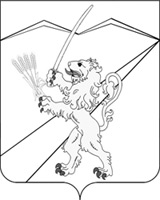 АДМИНИСТРАЦИЯ   ЗАССОВСКОГО   СЕЛЬСКОГО   ПОСЕЛЕНИЯ  ЛАБИНСКОГО   РАЙОНА   ПОСТАНОВЛЕНИЕ24 июля 2017 года	              № 54	   ст. Зассовская
Об установлении Порядка определения платы по соглашению об установлении сервитута в отношении земельных участков, находящихся в муниципальной собственности Зассовского сельского поселения Лабинского района"В соответствии с пунктом 3 части 2 статьи 39.25 Земельного кодекса Российской Федерации п о с т а н о в л я ю:1. Утвердить Порядок определения платы по соглашению об установлении сервитута в отношении земельных участков, находящихся в муниципальной собственности Зассовского сельского поселения Лабинского района согласно приложению к настоящему постановлению.2. Настоящее постановление обнародовать и разместить на официальном сайте администрации Зассовского сельского поселения Лабинского района в информационно-телекоммуникационной сети  «Интернет»./zassovskoe.ru/      3. Контроль за выполнением настоящего постановления оставляю за собой.4. Постановление вступает в силу после его официального опубликования.Глава администрации Зассовского сельского поселения Лабинского района                                   С. В. Суховеев ПРИЛОЖЕНИЕУТВЕРЖДЕНпостановлением администрации Зассовского сельского поселения Лабинского районаот 24.07.2017     № 54Порядокопределения платы по соглашению об установлении сервитута в отношении земельных участков, находящихся в муниципальной собственности Зассовского сельского поселения Лабинского района1. Настоящий Порядок устанавливает правила определения размера платы по соглашению об установлении сервитута в отношении земельных участков, находящихся в муниципальной собственности Зассовского сельского поселения Лабинского района (далее - земельные участки), если иное не установлено федеральными законами.2. Размер ежегодной платы по соглашению об установлении сервитута в отношении земельных участков определяется независимым оценщиком в соответствии с законодательством Российской Федерации об оценочной деятельности.3. Размер ежегодной платы по соглашению об установлении сервитута, заключенному в отношении земельных участков, предоставленных в постоянное (бессрочное) пользование, либо в пожизненное наследуемое владение, либо в аренду, может быть определен как разница рыночной стоимости указанных прав на земельный участок до и после установления сервитута, которая определяется независимым оценщиком в соответствии с законодательством Российской Федерации об оценочной деятельности.4. Смена правообладателя земельного участка не является основанием для пересмотра размера платы по соглашению об установлении сервитута, определенного в соответствии с настоящим Порядком.5. В случае если сервитут устанавливается в отношении части земельного участка, размер платы по соглашению об установлении сервитута определяется пропорционально площади этой части земельного участка в соответствии с настоящим Порядком. Глава администрации  Зассовского  сельского поселения  Лабинского района                                            С. В. Суховеев